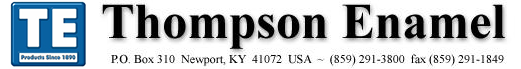 SECTION 1: Identification of the substance/mixture and of the company Product Name:  Glass Painting Enamel, Lead Free Identified uses:  For enameling Synonyms:  Enamel, CX7073, Dark BrownSupplier:   Thompson Enamel 	     650 Colfax Avenue 	     Bellevue, Ky. 41073 U.S.A.	     Phone:  859-291-3800	     Fax:  859-291-1849	     Email:  info@thompsonenamel.com SECTION 2: Hazards identification SECTION 3: Composition/Information on ingredientsSECTION 4: First aid measures SECTION 5: Firefighting measuresSECTION 6: Accidental release measuresSECTION 7: Handling and storageSECTION 8: Exposure Controls/Personal protectionSECTION 9: Physical and chemical propertiesSECTION 10:  Stability and reactivitySECTION 11:  Toxicological informationAcute ToxicityADDITIONAL INFORMATION:Routes of Entry:Eyes:  No       Skin:  No       Inhalation:  Yes       Ingestion:  YesSECTION 12:  Ecological informationNo specific ecological data available for this product.SECTION 13:  Disposal considerationsWaste disposal recommendations: Trash can. SECTION 14:  Transportation informationThis product is not Department of Transportation (DOT) regulated.This product is not TDG (Canada) regulated.SECTION 15:  Regulatory informationLabeling according to EEC Directives: Not Evaluated
SARA
SARA 312:SARA 313:InventoriesHMIS Code:SECTION 16:  Other informationReferencesDOT	Department of TransportationOSHA	Occupational Safety and Health AdministrationCAS	Chemical Abstracts ServiceTSCA	Toxic Substances Control ActThis document has been prepared in accordance with the SDS requirements of the OSHA Hazard Communication Standard 29 CFR 1910.1200. The information and recommendations contained in this SDS have been compiled from sources believed to be reliable and to represent current opinion on the subject when the SDS was prepared.  No warranty, guaranty or representation is made as to the correctness or sufficiency of the information.  The user of this product must decide what safety measures are necessary to safely use this product, either alone or in combination with other products, and determine its environmental regulatory compliance obligations under any applicable federal or state laws.EEC Risk Phrases:Not EvaluatedEEC Safety Phrases:Not EvaluatedMethods for Cleanup:See Section XI for Toxicological Information.% WeightIngredients:CAS No:EINECS(Typical)Copper Chromite Black Spinel68186-91-4*269-053-75-10Iron oxide, red1332-37-25-10Zinc-Boro-Silicate Glass Frit65997-18-4*_____70-90Synonyms:CX7073 - BrownAs RegulatedOSHA PEL**OSHA PELACGIH TLV%MetalSara(Related Exposure Limits)(mg/m³)(mg/m³)(mg/m³)(Typical)313Chromium (III) compounds (as Cr)0.50.50-5YesCopper dusts and mists (as Cu)110-5YesFluorides (as F)2.52.50-5NoGlass- fused Particulates (Insoluble) Not Otherwise Regulated5 Respirable, 15 mg/m3 Total3.0 Respirable, 10 mg/m3 inhalable70-90NoIron Oxide dust (as Fe) Total ParticulateNone10 Total5-10NoSilica -Quartz10 /%SiO2 +2 (Respirable) 0r 30/%SiO2+2 (Total dust)0.05 Respirable0-10NoZinc compounds (as Zn)None25-30YesZirconium compounds (as Zr)55, 10 mg/m3 STEL0-5No** The following PEL's were modified in 1989 but were challenged in 1992 and vacated. Several state programs may still recognize these.If inhaled:If inhaled, remove to fresh air. If not breathing, give artificial respiration, preferably mouth-to-mouth. If breathing is difficult, give oxygen. Call a physician.On ingestion:If swallowed, induce vomiting immediately by giving two glasses of water and sticking finger down throat. Never give anything by mouth to an unconscious person. Call a physician.On contact with eyes:On contact with eyes flush eyes with plenty of water for at least fifteen (15) minutes. Call a physician.On skin contact:On skin contact, wash thoroughly with soap and water.Suitable extinguishing media:This product will not burn. Use suitable extinguishing media for fighting surrounding fire.Unsuitable extinguishing media:Not applicableEmitted when burned:Not applicableSpecial protective equipment:This product will not burn. Use appropriate techniques for fighting surrounding fire.Further information:NonePersonal precautions:Maintain appropriate dust control.Environmental precautions:Prevent contamination of soils, drains and surface water.Methods for cleanup:Transfer material into closed container for re-use or disposal.Handling:Good housekeeping procedures should be followed to prevent dust during processing. Do not eat, drink or smoke in work areas. Wash thoroughly with soap and water after handling. Provide eye wash stations in areas of handling.Storage:Store material in a closed container. Normal warehousingEngineering controls/measures:Use mechanical ventilation to keep dust below regulatory standards (see Section II). Design criteria usually cannot be specified in an MSDS because of its complexity.Personal Protective Equipment:Respiratory protection:MSHA/NIOSH respirators approved for dusts TC-21C or NIOSH approved cartridges for Non-oil aerosols, N95, N99, N100 (42 CFR 84).Hand protection:Rubber, PVC coated gloves, impermeable.Eye protection:Safety Glasses with side shields, mono goggles.Body protection:No special precautions (see hand protection).General safety and hygiene measures:Good housekeeping procedures should be followed to prevent dust during processing.Appearance:Brown PowderOdor:No OdorMelting point/melting range:Not DeterminedBoiling point/boiling range:Not applicableFlash point:Not applicableCombustibility:Not applicableExplosion limits:Not applicableNot applicableIgnition temperature:Not applicableSelf-ignition:Not applicableSelf-ignition temperature:Not applicableExplosion hazard:Not applicableFire promoting properties:Not applicableVapor pressure:Not applicableSpecific gravity:>1Bulk density:No data availablePacking density:No data availableSolubility in Water:<2Solubility in other solvents:NegligiblepH value:No data availableOctanol/water partition coefficient (log POW):Not applicableViscosity:Not applicableOther information:Not applicableConditions to avoid:None knownMaterials to avoid:None knownHazardous reactions:None knownHazardous decomposition products:None knownLD50/oral/rat:Not TestedLD50/inhal/rat:Not TestedSensitizing:None expectedPrimary skin irritation/rabbit:No data availablePrimary mucous membrane irritation/rabbit' eyes:No data availableZinc-Boro-Silicate or Zinc-Alkali-Boro- Silicate Glass Frit- 
Repeated overexposure to this compound may cause eye, skin and respiratory tract irritation. Some compounds of the metals used in the manufacturing of this Frit, Zinc, have demonstrated various toxic properties (1,2,3,4). However, there is no evidence that this frit has these toxic characteristics. 
Long term overexposure to silica causes pneumoconiosis and silicosis, a form of pulmonary fibrosis. Continued exposure to silica can lead to cardiopulmonary impairment. Symptoms are usually delayed (10 years or more), but may appear in as little as 8-18 months after initial exposure. 
Zinc is not inherently a toxic element. However, when heated, it evolves a fume of Zinc Oxide, when inhaled fresh, can cause a disease known as “Brass Chills” characterized by sweet taste, throat dryness, cough, weakness, generalized aching, fever, nausea, and vomiting. It is possible for people to become immune to it, but the immunity can be broken by cessation to exposure for a few days.CARCINOGENICITY: NTP:YesIARC Monographs:YesOSHA Regulated:NoCrystalline silica has been reviewed by IARC. IARC found limited evidence for carcinogenicity of crystalline silica in humans and sufficient evidence in experimental animals. Crystalline silica inhaled in the form of quartz or crystabolite from occupational sources is carcinogenic to humans (IARC Monograph, Volume 68). Silica, crystalline is known to be a human carcinogen (NTP 10th Edition) Warning: This product contains a chemical known to the State of California to cause cancer.Signs and Symptoms of Exposure:Irritation of the eyes, skin and respiratory tract.Medical Conditions Generally Aggravated by Exposure:Respiratory and skin disorders aggravated by dust.Health:Immediate (Acute):No*Fire:NoneDelayed (Chronic):Yes**Reactivity:NoneSudden release of pressure:None*Not an acute hazard, however may cause irritation due to abrasiveness.** See Section 11THIS PRODUCT CONTAINS A CHEMICAL OR CHEMICALS SUBJECT TO THE REPORTING REQUIREMENTS OF SECTION 313 OF TITLE III OF THE SUPERFUND AMENDMENTS AND REAUTHORIZATION ACT OF 1986 AND 40 CFR PART 372. THIS INFORMATION MUST BE INCLUDED IN ALL MSDS THAT ARE COPIED AND DISTRIBUTED FOR THIS MATERIAL.The ingredients of this product have been listed in the following inventories: